								Toruń, 11 kwietnia 2024 roku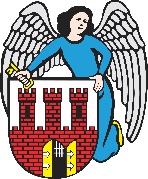    Radny Miasta Torunia        Piotr Lenkiewicz								Sz. Pan								Michał Zaleski								Prezydent Miasta ToruniaZAPYTANIAPowołując się na § 18.4 Regulaminu Rady Miasta Torunia zwracam się do Pana Prezydenta z zapytaniami:- kiedy planowana jest realizacja robót związanych z montażem progu zwalniającego na ul. Włocławskiej (odcinek Łódzka – Zimowa), którego realizacja miała nastąpić w I kwartale 2024